The Derby High School Weekly RoundupWC 15TH May 2023A MASSIVE WELL DONE TO ALL THOSE INVOLVED WITH TWENTY! AT THE MET THEATRE. WHAT A FANTASTIC EVENING 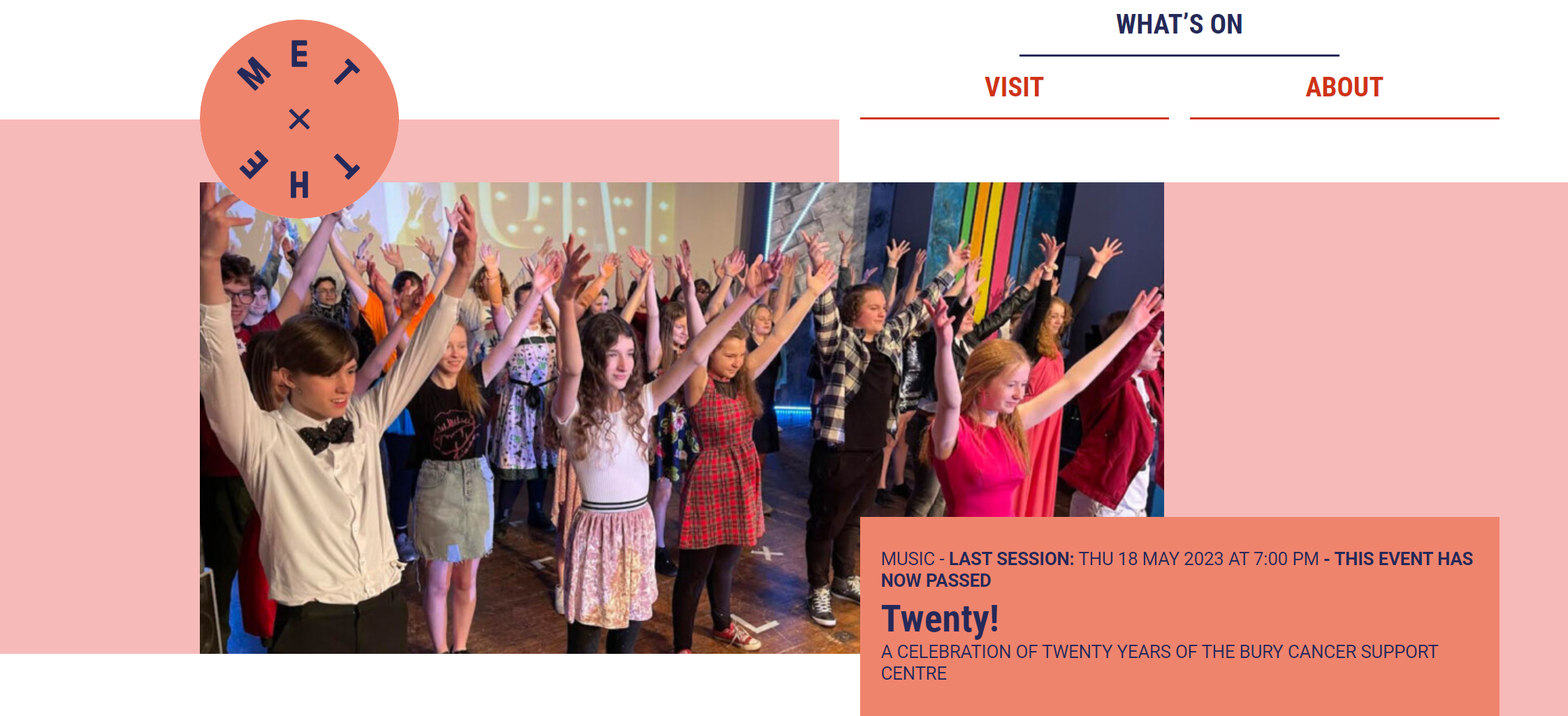 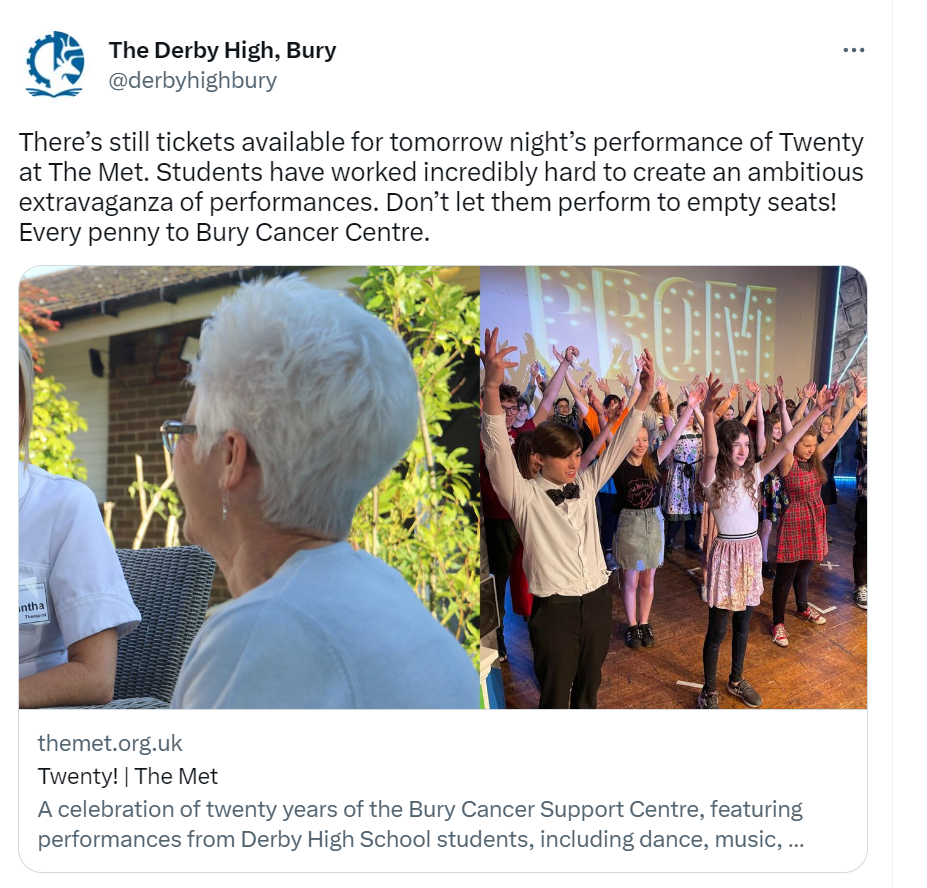 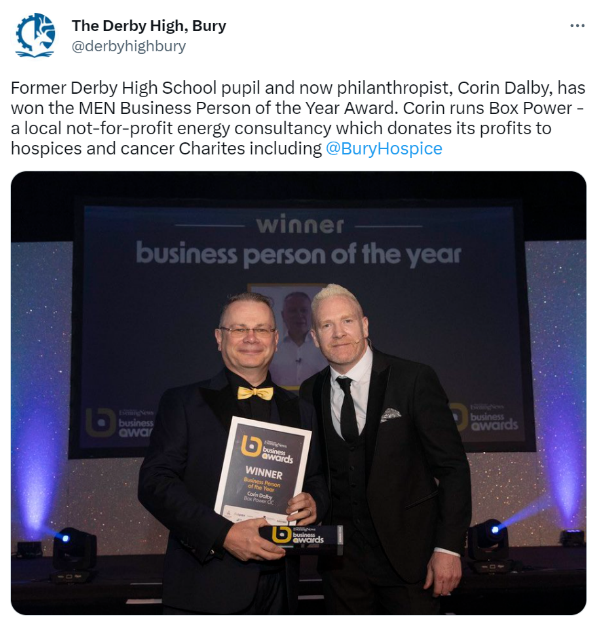 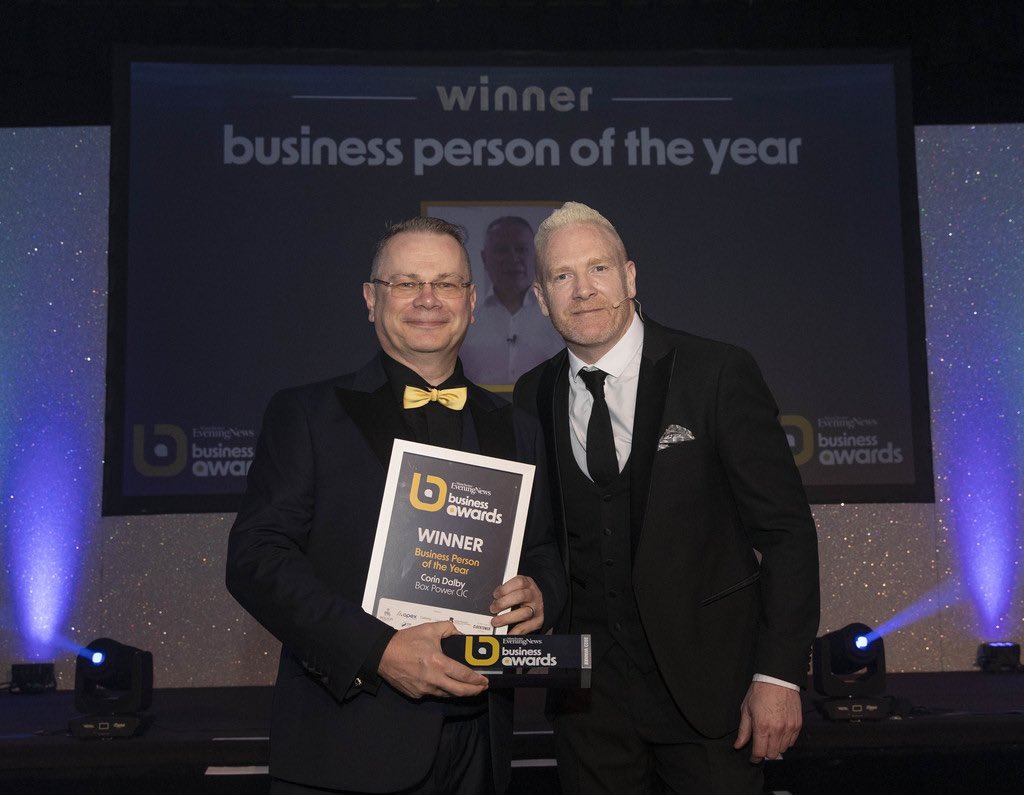 CONGRATULATIONS AVINNA!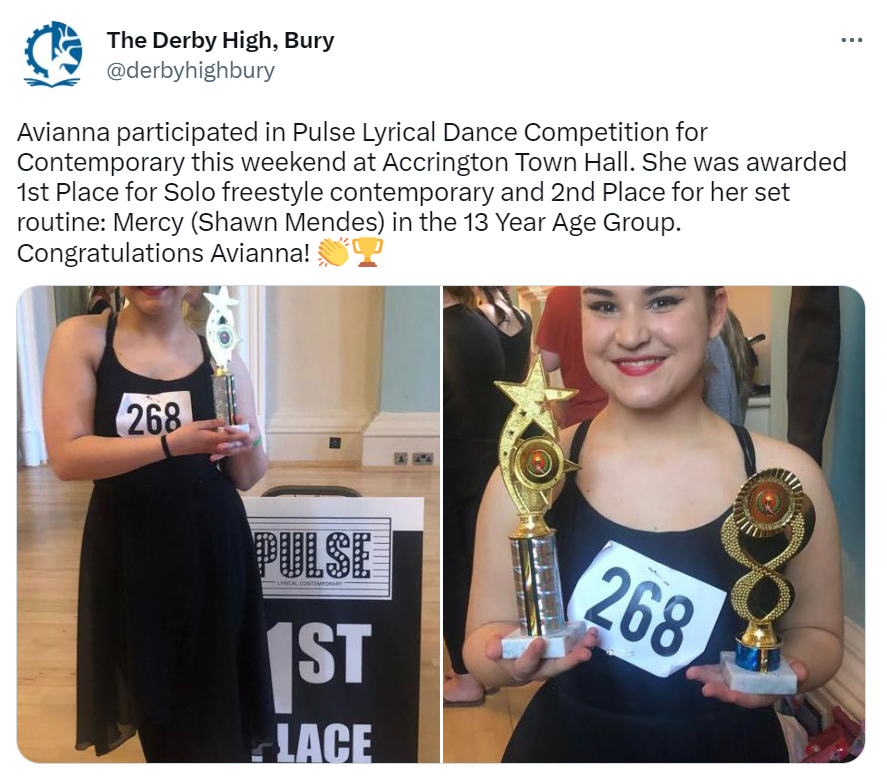 #MENTALHEALTHMATTERS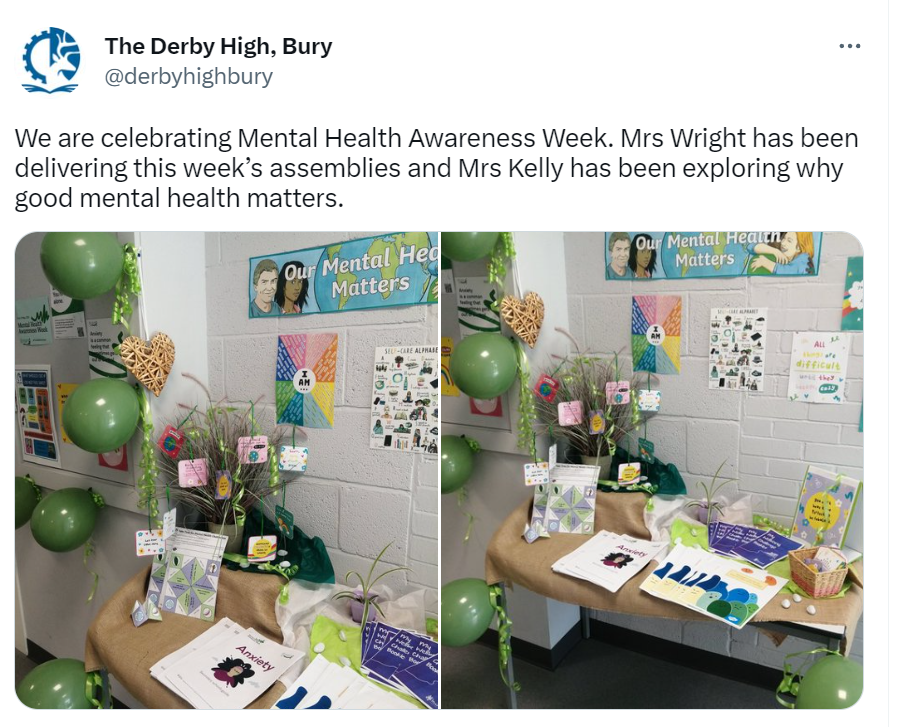 GOOD LUCK TO ALL YEAR 11 STUDENTS STARTING THEIR GCSE EXAMINATIONS THIS WEEK. WE OFFER OUR CONTINUING SUPPORT AND GUIDENCE #INSPIREDTOMAKEADIFFERENCE 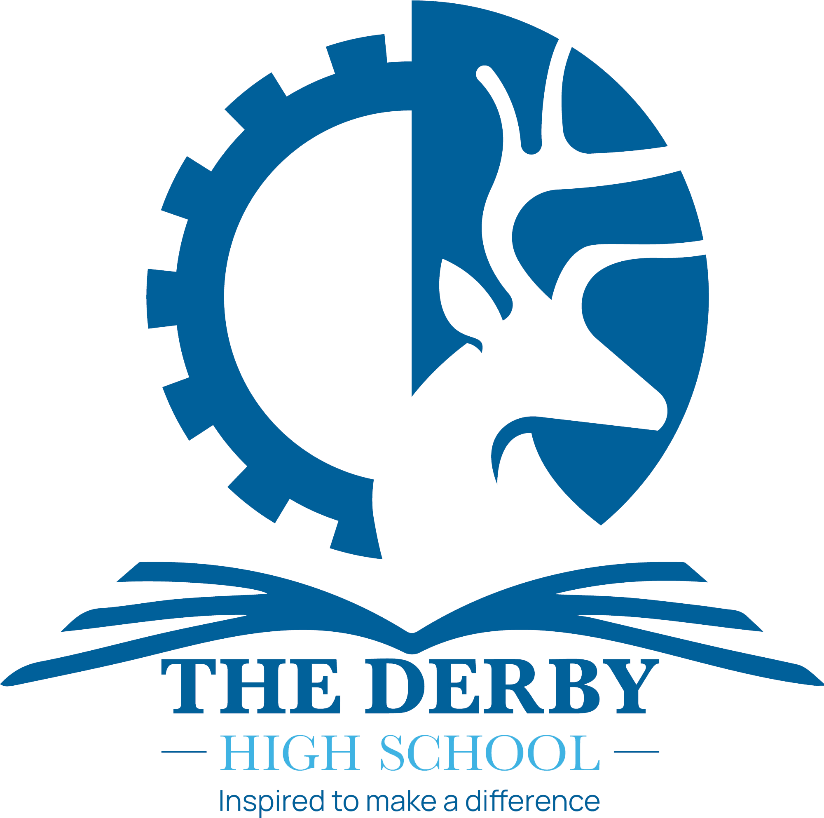 You can download all The Derby Diploma posters and timetable using this LINK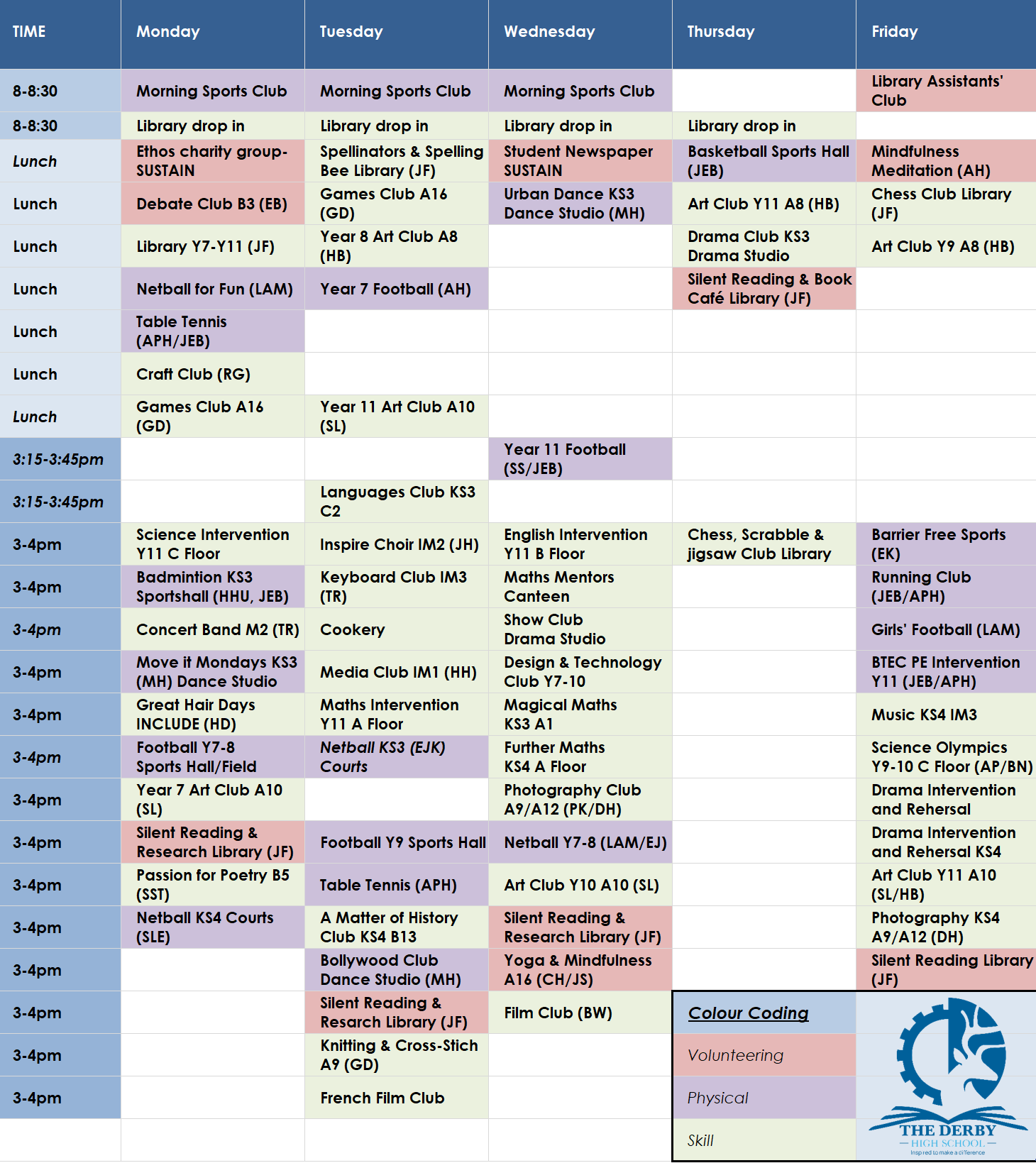 